Государственное бюджетное учреждение дополнительного образования Ненецкого автономного округа «Детская школа искусств»
 ТВОРЧЕСКИЙ  ПРОЕКТ:«Музыкальный диалог»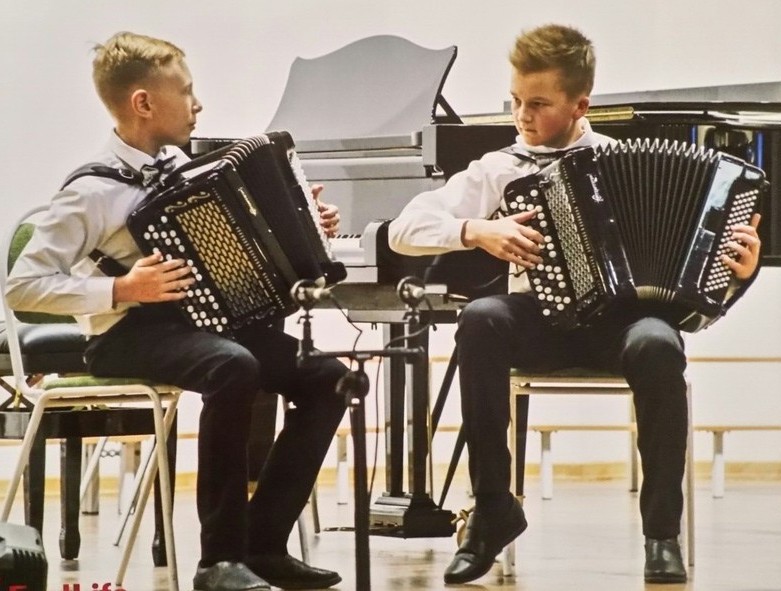                                                                              Руководители проекта:                                                                             Кашинцева  Надежда                                                                              Михайловна, Ерофеева Галина                                                                             Павловна  – преподаватели                                                                             ДШИ  по классу баян/аккордеон		                                                           г.Нарьян-Мар                                                2021 годСодержание                     1.Паспорт проекта          __________________________  3 2. Этапы реализации проекта ______________________ 8 3. Аналитическое обосновании ____________________  94. Концептуально – прогностическая часть  __________  10                                                         5. Содержание практической деятельности по реализации проекта_ 11 6. Итоги и перспективы _____________________________________ 12                 7. Использованная литература _____________________ 13П А С П О Р Тобразовательного проекта Тип и название проекта: Творческий проект «Музыкальный диалог»Предметное направление:  инструментальная музыка – баян/аккордеонФ.И.О. авторов проекта, место работы, должность: Кашинцева Надежда Михайловна, Ерофеева Галина Павловна – преподаватели высшей квалификационной категории ГБУ ДО НАО «ДШИ» по классу баян/аккордеонКоманда  (участники проекта):Среди участников образовательного процесса.1.ДУЭТ баянистов: Пунанов Егор – 6(8), Батманов Илья - 7(8) - главные участники проекта .2.Ансамбль «Серпантин», в составе: Пунанов Егор 6(8), Батманов Илья 7(8), Чупов Константин 7(7), Рочева Юлия 7(7), Семенихина Екатерина п/кл., Ткаченко Александра 7(8)3. Кашинцева Н.М., Ерофеева Г.П.  (руководители – консультанты, ведущие)4.Артемьева Т.С. (концертмейстер) 5.Карпунин Е.А (бас – гитара) Обоснование актуальности проекта:  Актуальность творческого развития личности обучающихся в ДШИ обусловлена требованиями времени. В связи с этим образовательное учреждение любого типа ищет новые формы и методы организации качественно иного уровня учебно-воспитательной работы, направленной на развитие творческого потенциала детей. Творческо-исполнительская деятельность является важной частью процесса обучения в ДШИ, входит в качестве ее непременной составляющей в образовательный процесс.   В последние годы выявлению и поддержке юных талантов уделяется большое внимание, и исполнительские конкурсы, сольные концерты  играют здесь не последнюю роль, поэтому актуальность сольных концертов  как формы воспитания юных исполнителей нельзя недооценивать. Именно сольный концерт является одной из значимых форм, способствующих творческому развитию и социализации личности. В то же время необходимо обеспечить возможность самореализации каждого ребенка в той сфере, которая ему близка, в том числе и в сфере музыкального искусства.    В течение учебного года все учащиеся выступают в академических концертах, в которых исполняют обязательную программу. Наиболее способные, обладающие необходимыми качествами для исполнителя, например, музыкальной одаренностью, сценической выдержкой выступают в тематических или отчетных концертах отделения или школы. И лишь немногие способны выступить с сольной программой, подготовленной для публичного выступления.   Музыкально одаренные дети требуют особого педагогического внимания и мастерства. Перед ними ставят профессиональные задачи, их готовят к участию в  конкурсах, иначе их способности не раскроются в полной мере. Перспективные ученики обучаются по предпрофессиональной программе, участвуют в мастер-классах, готовят сольные программы, но нельзя ограничивать ученика и ставить перед ним только задачи профессионального роста. Обучаясь игре на инструменте, наряду с профессиональными навыками ученик развивает в себе качества творца, поэтому в процессе музыкально-творческой деятельности обучающиеся в ДШИ развиваются не только как музыканты, но и как личности.  Данный творческий проект «Музыкальный диалог» представляет собой сценарий выступления обучающихся народного отделения ДШИ г.Нарьян-Мара –дуэта баянистов Пунанова Егора и Батманова Ильи с сольной программой  и  предназначен для педагогов, занятых в сфере музыкального образования и развития детей и молодёжи,  направлен на формирование позитивного отношения к музыке разных жанров, эпох  и стилей, также, обучению игре на инструменте (баян)Цель проекта:Проведение сольного концерта как эффективной формы развития ключевых компетенций и творческих способностей обучающихся.Педагогические задачи: Представить достижения учащихся за время обучения на народном отделении.Научить применять полученные навыки в исполнительской деятельности.Развивать музыкальное мышление и память путем умения выдержать определенный объем программы.Воспитывать художественно-эстетический вкус учащихся через знакомство с лучшими образцами художественного творчества композиторов разных стран.Задачи для обучающихся:Проявить творческие и исполнительские навыки, сценическую выдержку при исполнении программы.Донести до слушателей программное содержание произведений.Совершенствовать исполнительский уровень через исполнение произведений повышенной сложности.Гармоничное развитие личностных качеств обучающихся при использовании личностно-ориентированного подхода.Задачи для слушателей:Воспитывать художественно-эстетический вкус аудитории - посетителей концерта.Расширить кругозор слушателей путем знакомства с произведениями различных направлений.Воспитывать эмоционально-ценностное восприятие музыкальных произведений.Описание проекта:   В общей системе профессионального музыкального образования значительное место отводится коллективным видам музицирования: ансамблю, оркестру. В последние годы увеличилось число различных по составу ансамблей: как учебных, так и профессиональных. Навыки коллективного музицирования формируются и развиваются на основе и параллельно с уже приобретенными знаниями в классе по специальности.  Коллективное музицирование – это одна из самых доступных форм ознакомления учащихся с миром музыки. Творческая атмосфера этих занятий предполагает активное участие детей в учебном процессе. При этом каждый ребёнок становится активным участником ансамбля, независимо от уровня его способностей в данный момент, что способствует психологической раскованности, свободе, дружелюбной атмосфере. Совместное музицирование способствует развитию таких качеств, как внимательность, ответственность, дисциплинированность, целеустремлённость, коллективизм.     Концертно-исполнительская деятельность - важная часть творческой работы одарённых детей. Она является логическим завершением всех репетиционных и педагогических процессов. Сценическое выступление для учеников  - это не только творческое вдохновение, радость от общения с публикой, но и профессиональный рост. Публичное выступление является одним из сложных видов деятельности. Оно предполагает владение определенным комплексом знаний и практических навыков, требует постоянного музыкального, интеллектуального и артистического совершенствования.           Творческие способности одаренных детей проявляются с первых шагов их обучения музыке. Задача преподавателя состоит не только в том, чтобы развивать эти способности, но и правильно выстраивать концертную и конкурсную «карьеру» учеников в образовательном процессе. В этом заинтересован не только преподаватель, который тем самым выстраивает свою работу в рамках аттестационных требований, но заинтересованы учащиеся, которые пополняют своё образовательное портфолио, а также родители учеников. Подготовка и участие обучающихся в концертах, творческих конкурсах каждый раз дает мощный толчок в их образовательном развитии.    Накопленный опыт выступлений, накопленный исполнительский репертуар обучающихся  не должен быть утрачен и забыт после одного - двух выступлений. Собранные вместе, выстроенные в определенном смысловом порядке, произведения, выученные, подготовленные учащимися, могут составить сольный концерт.   В детскую школу искусств Илья Батманов поступили в 2014 году,  в класс Ерофеевой Г.П.,  Егор Пунанов – на год позже – в класс Кашинцевой Н.М.  Учеба начиналась как у всех - гаммы, этюды, академические концерты, зачеты, первые успехи, первые конкурсы.   Неотъемлемой частью насыщенной школьной жизни является поиск новых форм творчества, например, таких как  инструментальные  ансамбли, позволяющих наиболее полно реализовать способности учащихся.   Успешное обучение ребят создало предпосылки для создания дуэта.  В 2021 году исполняется  5 лет  их совместного творчества.   Дуэт является ЛАУРЕАТОМ выездных конкурсов – в г.Великий Устюге, в Санкт-Петербурге, ЛАУРЕАТОМ региональных, всероссийских и международных конкурсов.   По словам ребят, им очень нравится принимать участие в конкурсах, где царит творческая атмосфера и добрая, здоровая конкуренция.    На протяжении  всех лет обучения юные музыканты ведут активную концертную деятельность:-участвуют в концертных мероприятиях ДШИ –в концертах  муниципального, регионального уровня-в фестивалях «Социально – культурного центра «Престиж» с.Тельвиска «До-ми-солька»-постоянные участники регионального этапа Всероссийского конкурса –фестиваля «Звезда спасения»   За годы учёбы учащиеся приобрёли отличные сценические навыки, их  выступления яркие, стабильные, на хорошем уровне.   Со стороны Егора и Ильи поступило предложение – организовать творческий проект, результатом которого  станет Сольный концерт учащихся. Преподаватели Кашинцева Надежда Михайловна и Ерофеева Галина Павловна идею своих учеников поддержали. Это и является основанием для разработки проекта.   В основе совместного проекта лежит развитие познавательных навыков учащихся, умение самостоятельно конструировать свои знания, умение ориентироваться в информационном пространстве, развитие  творческого мышления. Проектный продукт:Сольный концертОформление стендов к концертуВидеозапись концерта Кадровое обеспечение:1.ДУЭТ баянистов: Пунанов Егор – 6(8), Батманов Илья - 7(8) - главные участники проекта .2.Ансамбль «Серпантин», в составе: Пунанов Егор 6(8), Батманов Илья 7(8), Чупов Константин 7(7), Рочева Юлия 7(7), Семенихина Екатерина п/кл., Ткаченко Александра 7(8)3. Кашинцева Н.М., Ерофеева Г.П.  (руководители – консультанты, ведущие)4.Артемьева Т.С. (концертмейстер) 5.Карпунин Е.А (бас – гитара) Ресурсы:Временные: для реализации проекта необходимы занятия в классе по инструментальному ансамблю из расчета 1 час в неделю, репетиционные часы в зале непосредственно при подготовке к концерту.Информационные: афиши к концерту, подготовка информационных стендов.Организационные: согласование сроков проведения сольного концерта с администрацией  ДШИ, решение  организационных вопросов с участниками проекта.Материально-технические: класс для занятий, зал для репетиций и выступления, 3 баяна, 3 аккордеона, фортепиано, бас-гитара.Технические средства: светодиодные лампы, видеокамера.География проекта: НАО, г.Нарьян-Мар, зал ДШИЦелевая аудитория: преподаватели и учащиеся  ДШИ, родители, родственники, друзья.Сроки реализации проекта: 7 месяцевДата проведения сольного концерта: 18.03.2021 г.Этапы реализацииэтап (подготовительный):  На данном этапе:а)  Задача преподавателей ГБУ ДО «Детская школа искусств» Кашинцевой  Надежды Михайловны и Ерофеевой Галины Павловны  – руководителей проекта: создать условия, сформулировать цель и задачи проекта;б) Задача учеников – вхождение в проблему и дополнение задач проекта.в) Разработка организационного плана проекта:   - ученики оценивают масштаб предстоящего мероприятия (вживание в сюжетную ситуацию);   - выбор программы (10 музыкальных произведений - разножанровых) -  совместно с преподавателями привлекают в сотворчество  следующих участников проекта: Чупова Константина (баян), Семенихину Екатерину (аккордеон), Рочеву Юлию (аккордеон), Ткаченко Александру (аккордеон), Артемьеву Татьяну Сергеевну (ф-но), Карпунина Евгения Андреевича (бас-гитара) Формируется творческий коллектив.         II этап (основной):        (совместно с преподавателями)  - Разработка и составление сценария «Сольного концерта»  - Поиск необходимой информации о композиторах, стилях, о музыкальных произведениях, включенных в программу «Сольного концерта»  - Работа над концертной программой: раскрытие художественного образа,      стремление к качественному исполнению  - Артистизм  - Распределение репетиционного времени с  участниками проекта  - Разработка, утверждение и изготовление программ, афиши  - Оформление стендов  - Оформление сцены, подготовка технического оснащения    III этап (технологический):На данном этапе происходит проведение «Сольного концерта», видеозапись концерта. IV этап (заключительный):Проводится рефлексия:  1.Подведение итогов и выводы.                                              2. Представление опыта работы в электронных                                                   изданиях, на конференциях и конкурсах.                                               3.ОтзывыАналитическое обоснованиеОбъект исследования: Самореализация учащихся через развитие творческих и интеллектуальных способностей в процессе подготовки к сольному концерту.Предмет исследования: Развитие творческих и исполнительских способностей           обучающихся в ДШИ в выступлении с сольной программой.Гипотеза: Развитие творческих способностей обучающихся в ДШИ будет эффективным, если создать педагогические условия для поддержки и сопровождения одаренных учащихся, что позволит реализовать в нетрадиционных формах практической деятельности творческий потенциал личности, направленный на формирование ключевых компетенций.   Выступление с сольной программой призвано создать условия для формирования ключевых компетенций обучающихся:Формирование и развитие музыкально-исполнительских компетенций;Творческая компетенция предполагает способность к саморазвитию, осознание своих потребностей и стремление к их реализации;Познавательные компетенции ведут к развитию мышления, обогащению запаса музыкальных впечатлений путем овладения новыми знаниями в области музыкального искусства;Овладение информационными технологиями - умение находить, анализировать и оценивать информацию в разных формах и различными способами, например, поиском видеозаписей исполнения известными исполнителями произведений, которые играют учащиеся;Коммуникативные качества - владение средствами невербальной коммуникации для передачи музыкальной информации слушателям, умение сопереживать, уважать различные мнения в интерпретации произведений;Социальные навыки общения – умение этично себя вести в профессиональном и социальном контекстах через публичные выступления на сцене с концертными программами, обладание опытом сценического поведения.  Эти моменты являются также почвой для актуальности проекта, так как основной задачей любого образовательного учреждения является воспитание творческой личности, способной решать задачи в любом виде деятельности, которая будет избрана обучающимся в дальнейшем.Концептуально – прогностическая часть – реализация проектаНовизна проекта: использование инновационных технологий в работе с перспективными детьми является наиболее эффективным методом по развитию творческих способностей. Проект представлен как личностно-ориентированная технология, которая может применяться в работе с обучающимися как школы искусств, так и других учреждений дополнительного образования детей. Новые формы и методы обучения способствуют:развитию ключевых компетенций обучающихся;повышению мотивации к обучению;совершенствованию эффективности обученияРабота над проектом включает совместную деятельность педагогов и учащихся народного отделения. Она распределяется следующим образом по этапам проекта:   Принципы реализации проекта:Личностно-ориентированный подход с учетом индивидуальных потребностей и особенностей обучающихся;Принцип комплексного подхода;Принцип интеграции знаний, полученных на уроках по специальности и музыкально-теоретическим дисциплинам;Принцип опережающего и развивающего обучения;Принцип открытости;Педагогические технологии:Проектно-исследовательскиеИнтегрированныеИнформационно-коммуникативныеЗдоровьесберегающие.    Результаты-эффекты, которые произойдут вследствие реализации проекта, имеют явно выраженную социальную, культурно-образовательную и психологическую окраску. Для самих участников проект будет способствовать повышению исполнительского уровня, росту мотивации к обучению игре на инструменте, их познавательной активности, сформирует навыки самостоятельной работы и творческой деятельности, осознанию собственной значимости и успешности в достижении цели.     Для слушателей - присутствие на концерте станет наглядной демонстрацией того, что юные музыканты достигли значительных результатов, обучаясь в учреждении дополнительного образования, что в итоге будет способствовать росту престижности детской школы искусств в культурно-образовательном пространстве города.Содержание практической деятельности по реализации проекта   Для представления в открытом выступлении был продуман порядок исполнения пьес в программе, чтобы выгодно представить произведения различных жанров, стилей и направлений. С учащимися велась беседа о характерных особенностях творческого почерка каждого из композиторов, оригинальности их музыкального мышления и гармонического языка, принципах формообразования и о мелодической интонационной основе.         При реализации творческого проекта не остались в стороне и участники ансамбля «СЕРПАНТИН» - Чупов Костя, Рочева Юля, Семенихина Катя и Ткаченко Саша. Они решили поддержать Егора и Илью. И в заключении  прозвучали две эстрадные пьесы в исполнении всего состава ансамбля.                Сольный концерт состоялся в виде открытого публичного выступления с комментариями. Таким образом,  это мероприятие явилось результатом совместной творческой деятельности обучающихся и преподавателей, в которой были учтены все аспекты взаимодействия и сотрудничества. Итоги и перспективы:По итогам реализации проекта можно сделать следующие выводы:Гипотеза о том, что развитие творческих способностей обучающихся в ДШИ будет эффективным, если создать педагогические условия для поддержки и сопровождения одаренных учащихся, подтвердилась.Сольный концерт явился нетрадиционной и эффективной формой практической деятельности, направленной на развитие творческого потенциала личности и формирование ключевых компетенций.Работа над реализацией проекта активизировала творческие возможности учащихся, способствовала проявлению самостоятельности, инициативности, ответственности, развитию коммуникативных навыков и умений.Подобным образом мы воспитываем личность, способную к самостоятельной инновационно-творческой деятельности в любой сфере будущей профессии.  Считаем, что подобную работу по организации сольных концертов можно проводить в классе преподавателя исполнительского отделения на любой ступени обучения учащихся, имеющих для этого необходимые качества личности, которые воспитываются и совершенствуются педагогом на всех этапах обучения в ДШИ.Представление опыта работы в электронных изданиях, на конференциях и конкурсах.Видеозапись сольного концерта может являться методическим пособием для преподавателей ДШИ.   Список литературы: 1.Благой Д. Искусство камерного ансамбля и музыкально-педагогический процесс. М. 1979.2.Брызгалин В. С. Радостное музицирование. Антология ансамблевой музыки в четырех томах. – Челябинск, 2007.3.Выготский Л.С. Воображение и творчество в детском возрасте.- М.: Просвещение, 1967.4.Крюкова В. В. Музыкальная педагогика. – Ростов-на-Дону: “Феникс”, 2002.5.Костин В. «Что такое художественный образ» - М.: Советский художник, 1962.- 60с. 6.Мильштейн Я.И. «Уникальный ансамбль». Вопросы теории и истории исполнительства. М.; Сов.композитор, 19837.Рыцарева М.Г. Музыка и я. – М.: Музыка, 1994.8.Шрамко В. И. Класс ансамбля баянов (аккордеонов). – СПб. : “Композитор”, 2008.	Интернет – ресурсы:9.http://www.gnesin.ru/teach/psychology.html)10.http://www.liveinternet.ru/tags/Michael+Cheval/page2.html11.http://collegy.ucoz.ru/publ/79-1-0-11392Этапы проектаДеятельность педагоговДеятельность ученика           1 этап (подготовительный)Поиск проблемы, выбор и обоснование проекта, анализ предстоящей деятельности, формирование творческой группы1.Формулируют проблему (цель) – при постановке цели определяется и продукт проекта;2.Вводят в сюжетную ситуацию;3.Формулируют задачи1.Вхождение в проблему;2.Вживание в сюжетную ситуацию;3.Принятие задачи;дополнение задач проекта           II этап       (основной)Разработка проекта (планирование и организация деятельности)4.Выбор программы(совместная работа над концертной программой)5.Помогают спланировать деятельность; оказывают практическую помощь (по необходимости)6.Направляют и контролируют осуществление проекта4.Работа над концертной программой5.Распределение репетиционного времени с другими участниками проекта 6.Формирование специфических знаний, умений, навыков.            III этап (технологический)осуществление деятельности7.Готовят и проводят Сольный концерт, видеозапись.7.Представляют зрителям продукт деятельности (защита проекта)          IV этап(заключительный) Саморефлексия. Оценка результатов и процесса в целом8.Оценивание степени достижения поставленных целей. Оценивание качества результатов.8. Самооценка результатов, процесса, себя в нём с учётом оценки других. Участие в коллективном обсуждении, групповая рефлексия